NOT: Bu form Anabilim Dalı Başkanlığı üst yazı ekinde word formatında enstitüye ulaştırılmalıdır.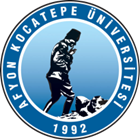 T.C.AFYON KOCATEPE ÜNİVERSİTESİSOSYAL BİLİMLER ENSTİTÜSÜT.C.AFYON KOCATEPE ÜNİVERSİTESİSOSYAL BİLİMLER ENSTİTÜSÜT.C.AFYON KOCATEPE ÜNİVERSİTESİSOSYAL BİLİMLER ENSTİTÜSÜT.C.AFYON KOCATEPE ÜNİVERSİTESİSOSYAL BİLİMLER ENSTİTÜSÜ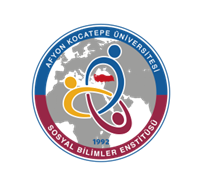 2023-2024 EĞİTİM-ÖGRETİM YILI BAHAR YARIYILI MÜZİK ANASANAT DALI TEZLİ YÜKSEK LİSANS PROGRAMI HAFTALIK DERS PROGRAMI2023-2024 EĞİTİM-ÖGRETİM YILI BAHAR YARIYILI MÜZİK ANASANAT DALI TEZLİ YÜKSEK LİSANS PROGRAMI HAFTALIK DERS PROGRAMI2023-2024 EĞİTİM-ÖGRETİM YILI BAHAR YARIYILI MÜZİK ANASANAT DALI TEZLİ YÜKSEK LİSANS PROGRAMI HAFTALIK DERS PROGRAMI2023-2024 EĞİTİM-ÖGRETİM YILI BAHAR YARIYILI MÜZİK ANASANAT DALI TEZLİ YÜKSEK LİSANS PROGRAMI HAFTALIK DERS PROGRAMI2023-2024 EĞİTİM-ÖGRETİM YILI BAHAR YARIYILI MÜZİK ANASANAT DALI TEZLİ YÜKSEK LİSANS PROGRAMI HAFTALIK DERS PROGRAMI2023-2024 EĞİTİM-ÖGRETİM YILI BAHAR YARIYILI MÜZİK ANASANAT DALI TEZLİ YÜKSEK LİSANS PROGRAMI HAFTALIK DERS PROGRAMI2023-2024 EĞİTİM-ÖGRETİM YILI BAHAR YARIYILI MÜZİK ANASANAT DALI TEZLİ YÜKSEK LİSANS PROGRAMI HAFTALIK DERS PROGRAMI2023-2024 EĞİTİM-ÖGRETİM YILI BAHAR YARIYILI MÜZİK ANASANAT DALI TEZLİ YÜKSEK LİSANS PROGRAMI HAFTALIK DERS PROGRAMI         GÜNLER         GÜNLER         GÜNLER         GÜNLER         GÜNLER         GÜNLER         GÜNLER         GÜNLERSaatPazartesiSalıSalıÇarşambaPerşembeCumaCuma08:3009:30-Seminer (Doç. Dr. Duygu S. Atılgan, Doç. Dr. Seyhan Canyakan, Doç. Yıldırım Aktaş, Dr. Öğr. Üyesi Fakı Can Yürük, Dr. Öğr. Üyesi Filiz Yıldız, Doç. Dr. Bertan Rona, Dr. Öğr. Üyesi Sami Emrah Gerekten, Dr. Öğr. Üyesi Özlem Elitaş, Dr. Öğr. Üyesi Veli Yöntem)İlgili Öğretim Üyesi Odası-Ana Çalgı/Şan Performans (Dr. Öğr. Üyesi Fakı Can Yürük, Dr. Öğr. Üyesi Özgün Coşkuner, Dr. Öğr. Üyesi Sami Emrah Gerekten, Dr. Öğr. Üyesi Natık Rzazade)Türk Müziğinde Çalgısal Formlar (Dr. Öğr. Üyesi Cenk Çöl)Türk Müziğinde Sözel Formlar (Doç. Yıldırım Aktaş)-Teori-Solfej Pedagojisinde Ölçme Değerlendirme (Dr. Öğr. Üyesi Filiz Yıldız)- Armoni (Doç. Dr. Bertan Rona)İlgili Öğretim Üyesi Odası-Ana Çalgı/Şan Performans (Dr. Öğr. Üyesi Fakı Can Yürük, Dr. Öğr. Üyesi Özgün Coşkuner, Dr. Öğr. Üyesi Sami Emrah Gerekten, Dr. Öğr. Üyesi Natık Rzazade)Türk Müziğinde Çalgısal Formlar (Dr. Öğr. Üyesi Cenk Çöl)Türk Müziğinde Sözel Formlar (Doç. Yıldırım Aktaş)-Teori-Solfej Pedagojisinde Ölçme Değerlendirme (Dr. Öğr. Üyesi Filiz Yıldız)- Armoni (Doç. Dr. Bertan Rona)İlgili Öğretim Üyesi Odası10:30-Seminer (Doç. Dr. Duygu S. Atılgan, Doç. Dr. Seyhan Canyakan, Doç. Yıldırım Aktaş, Dr. Öğr. Üyesi Fakı Can Yürük, Dr. Öğr. Üyesi Filiz Yıldız, Doç. Dr. Bertan Rona, Dr. Öğr. Üyesi Sami Emrah Gerekten, Dr. Öğr. Üyesi Özlem Elitaş, Dr. Öğr. Üyesi Veli Yöntem)İlgili Öğretim Üyesi Odası-Ana Çalgı/Şan Performans (Dr. Öğr. Üyesi Fakı Can Yürük, Dr. Öğr. Üyesi Özgün Coşkuner, Dr. Öğr. Üyesi Sami Emrah Gerekten, Dr. Öğr. Üyesi Natık Rzazade)Türk Müziğinde Çalgısal Formlar (Dr. Öğr. Üyesi Cenk Çöl)Türk Müziğinde Sözel Formlar (Doç. Yıldırım Aktaş)-Teori-Solfej Pedagojisinde Ölçme Değerlendirme (Dr. Öğr. Üyesi Filiz Yıldız)- Armoni (Doç. Dr. Bertan Rona)İlgili Öğretim Üyesi Odası-Ana Çalgı/Şan Performans (Dr. Öğr. Üyesi Fakı Can Yürük, Dr. Öğr. Üyesi Özgün Coşkuner, Dr. Öğr. Üyesi Sami Emrah Gerekten, Dr. Öğr. Üyesi Natık Rzazade)Türk Müziğinde Çalgısal Formlar (Dr. Öğr. Üyesi Cenk Çöl)Türk Müziğinde Sözel Formlar (Doç. Yıldırım Aktaş)-Teori-Solfej Pedagojisinde Ölçme Değerlendirme (Dr. Öğr. Üyesi Filiz Yıldız)- Armoni (Doç. Dr. Bertan Rona)İlgili Öğretim Üyesi Odası11:30-Seminer (Doç. Dr. Duygu S. Atılgan, Doç. Dr. Seyhan Canyakan, Doç. Yıldırım Aktaş, Dr. Öğr. Üyesi Fakı Can Yürük, Dr. Öğr. Üyesi Filiz Yıldız, Doç. Dr. Bertan Rona, Dr. Öğr. Üyesi Sami Emrah Gerekten, Dr. Öğr. Üyesi Özlem Elitaş, Dr. Öğr. Üyesi Veli Yöntem)İlgili Öğretim Üyesi Odası-Ana Çalgı/Şan Performans (Dr. Öğr. Üyesi Fakı Can Yürük, Dr. Öğr. Üyesi Özgün Coşkuner, Dr. Öğr. Üyesi Sami Emrah Gerekten, Dr. Öğr. Üyesi Natık Rzazade)Türk Müziğinde Çalgısal Formlar (Dr. Öğr. Üyesi Cenk Çöl)Türk Müziğinde Sözel Formlar (Doç. Yıldırım Aktaş)-Teori-Solfej Pedagojisinde Ölçme Değerlendirme (Dr. Öğr. Üyesi Filiz Yıldız)- Armoni (Doç. Dr. Bertan Rona)İlgili Öğretim Üyesi Odası-Ana Çalgı/Şan Performans (Dr. Öğr. Üyesi Fakı Can Yürük, Dr. Öğr. Üyesi Özgün Coşkuner, Dr. Öğr. Üyesi Sami Emrah Gerekten, Dr. Öğr. Üyesi Natık Rzazade)Türk Müziğinde Çalgısal Formlar (Dr. Öğr. Üyesi Cenk Çöl)Türk Müziğinde Sözel Formlar (Doç. Yıldırım Aktaş)-Teori-Solfej Pedagojisinde Ölçme Değerlendirme (Dr. Öğr. Üyesi Filiz Yıldız)- Armoni (Doç. Dr. Bertan Rona)İlgili Öğretim Üyesi OdasıÖĞLE ARASIÖĞLE ARASIÖĞLE ARASIÖĞLE ARASIÖĞLE ARASIÖĞLE ARASIÖĞLE ARASIÖĞLE ARASI13:00- Tasavvufi Türk Halk Müziği Çalışmaları (Dr. Öğr. Üyesi Veli Yöntem)Türk Din Musikisi Tarihi (Prof. Çağhan Adar)Türk Müziği İleri İcrada Üslup ve Repertuar Yöntemleri (Doç. Yıldırım Aktaş)Müzik Endüstrisinde Miks ve Matering Uygulamaları (Doç. Dr. Seyhan Canyakan) (Teknopark)Müzik ve Kadın Çalışmaları (Dr. Öğr. Üyesi Safiye Yağcı)Korrepetisyon Çalışmaları (Dr. Öğr. Üyesi Natık Rzazade)İlgili Öğretim Üyesi OdasıÇalgı Eğitimi Çalışmaları (Dr. Öğr. Üyesi Sevgi Taş, Dr. Öğr. Üyesi Veli Yöntem)Piyano Eğitimi Repertuvarı (Dr. Öğr. Üyesi Özgün Coşkuner)Türk Müziği Solfej ve Nazariyatı Öğretim Yöntemleri (Prof. Çağhan Adar, Dr. Öğr. Üyesi Cenk Çöl)-Müzik Teknolojisi Araştırmalarında Yeni Yönelimler (Doç. Dr. Seyhan Canyakan) (Teknopark)- Kompozisyon (Doç. Dr. Bertan Rona)İlgili Öğretim Üyesi OdasıÇalgı Eğitimi Çalışmaları (Dr. Öğr. Üyesi Sevgi Taş, Dr. Öğr. Üyesi Veli Yöntem)Piyano Eğitimi Repertuvarı (Dr. Öğr. Üyesi Özgün Coşkuner)Türk Müziği Solfej ve Nazariyatı Öğretim Yöntemleri (Prof. Çağhan Adar, Dr. Öğr. Üyesi Cenk Çöl)-Müzik Teknolojisi Araştırmalarında Yeni Yönelimler (Doç. Dr. Seyhan Canyakan) (Teknopark)- Kompozisyon (Doç. Dr. Bertan Rona)İlgili Öğretim Üyesi Odası14:00- Tasavvufi Türk Halk Müziği Çalışmaları (Dr. Öğr. Üyesi Veli Yöntem)Türk Din Musikisi Tarihi (Prof. Çağhan Adar)Türk Müziği İleri İcrada Üslup ve Repertuar Yöntemleri (Doç. Yıldırım Aktaş)Müzik Endüstrisinde Miks ve Matering Uygulamaları (Doç. Dr. Seyhan Canyakan) (Teknopark)Müzik ve Kadın Çalışmaları (Dr. Öğr. Üyesi Safiye Yağcı)Korrepetisyon Çalışmaları (Dr. Öğr. Üyesi Natık Rzazade)İlgili Öğretim Üyesi Odası-Çalgı Eğitimi Çalışmaları (Dr. Öğr. Üyesi Sevgi Taş, Dr. Öğr. Üyesi Veli Yöntem)Piyano Eğitimi Repertuvarı (Dr. Öğr. Üyesi Özgün Coşkuner)Türk Müziği Solfej ve Nazariyatı Öğretim Yöntemleri (Prof. Çağhan Adar, Dr. Öğr. Üyesi Cenk Çöl)-Müzik Teknolojisi Araştırmalarında Yeni Yönelimler (Doç. Dr. Seyhan Canyakan) (Teknopark)- Kompozisyon (Doç. Dr. Bertan Rona)İlgili Öğretim Üyesi Odası-Çalgı Eğitimi Çalışmaları (Dr. Öğr. Üyesi Sevgi Taş, Dr. Öğr. Üyesi Veli Yöntem)Piyano Eğitimi Repertuvarı (Dr. Öğr. Üyesi Özgün Coşkuner)Türk Müziği Solfej ve Nazariyatı Öğretim Yöntemleri (Prof. Çağhan Adar, Dr. Öğr. Üyesi Cenk Çöl)-Müzik Teknolojisi Araştırmalarında Yeni Yönelimler (Doç. Dr. Seyhan Canyakan) (Teknopark)- Kompozisyon (Doç. Dr. Bertan Rona)İlgili Öğretim Üyesi Odası15:00- Tasavvufi Türk Halk Müziği Çalışmaları (Dr. Öğr. Üyesi Veli Yöntem)Türk Din Musikisi Tarihi (Prof. Çağhan Adar)Türk Müziği İleri İcrada Üslup ve Repertuar Yöntemleri (Doç. Yıldırım Aktaş)Müzik Endüstrisinde Miks ve Matering Uygulamaları (Doç. Dr. Seyhan Canyakan) (Teknopark)Müzik ve Kadın Çalışmaları (Dr. Öğr. Üyesi Safiye Yağcı)Korrepetisyon Çalışmaları (Dr. Öğr. Üyesi Natık Rzazade)İlgili Öğretim Üyesi Odası Çalgı Eğitimi Çalışmaları (Dr. Öğr. Üyesi Sevgi Taş, Dr. Öğr. Üyesi Veli Yöntem)Piyano Eğitimi Repertuvarı (Dr. Öğr. Üyesi Özgün Coşkuner)Türk Müziği Solfej ve Nazariyatı Öğretim Yöntemleri (Prof. Çağhan Adar, Dr. Öğr. Üyesi Cenk Çöl)-Müzik Teknolojisi Araştırmalarında Yeni Yönelimler (Doç. Dr. Seyhan Canyakan) (Teknopark)- Kompozisyon (Doç. Dr. Bertan Rona)İlgili Öğretim Üyesi OdasıÇalgı Eğitimi Çalışmaları (Dr. Öğr. Üyesi Sevgi Taş, Dr. Öğr. Üyesi Veli Yöntem)Piyano Eğitimi Repertuvarı (Dr. Öğr. Üyesi Özgün Coşkuner)Türk Müziği Solfej ve Nazariyatı Öğretim Yöntemleri (Prof. Çağhan Adar, Dr. Öğr. Üyesi Cenk Çöl)-Müzik Teknolojisi Araştırmalarında Yeni Yönelimler (Doç. Dr. Seyhan Canyakan) (Teknopark)- Kompozisyon (Doç. Dr. Bertan Rona)İlgili Öğretim Üyesi Odası16:0017:00